APPLICANT STATEMENTI certify that the information provided on this application (and accompanying resume, if applicable) is true and complete to the best of my knowledge.I authorize investigation of all statements contained herein and the contacting of references and previous employers.  I release such persons and all parties from liability for communications involving my potential employment.I understand that my application for employment with the Maine Community College System (“MCCS”) may be subject to public disclosure.I understand that neither this application nor any offer of employment from the MCCS constitute an employment contract unless a specific document to that effect is executed in writing by both the MCCS and me.I understand that if employed, my employment is for no specified period of time and may be ended by either myself or by the MCCS at any time.If employed, I understand that false or misleading information provided in my application, resume or interview(s) may result in immediate discharge.I agree to abide by all rules and regulations of the MCCS.________________________________________________________________		_______________________________Signature										DateCentral Maine Community College is an equal opportunity/affirmative action institution and employer. For more information, please call Barbara Owen at 207-755-5233.Revised 12/2012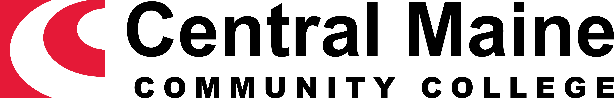 1250 Turner Street207-755-5100800-891-2002www.cmcc.edu1250 Turner Street207-755-5100800-891-2002www.cmcc.edu1250 Turner Street207-755-5100800-891-2002www.cmcc.edu1250 Turner Street207-755-5100800-891-2002www.cmcc.edu1250 Turner Street207-755-5100800-891-2002www.cmcc.edu1250 Turner Street207-755-5100800-891-2002www.cmcc.edu1250 Turner Street207-755-5100800-891-2002www.cmcc.edu1250 Turner Street207-755-5100800-891-2002www.cmcc.edu1250 Turner Street207-755-5100800-891-2002www.cmcc.edu1250 Turner Street207-755-5100800-891-2002www.cmcc.edu1250 Turner Street207-755-5100800-891-2002www.cmcc.edu1250 Turner Street207-755-5100800-891-2002www.cmcc.edu1250 Turner Street207-755-5100800-891-2002www.cmcc.eduEMPLOYMENT APPLICATIONPlease print all information.Today’s Date:        EMPLOYMENT APPLICATIONPlease print all information.Today’s Date:        EMPLOYMENT APPLICATIONPlease print all information.Today’s Date:        EMPLOYMENT APPLICATIONPlease print all information.Today’s Date:        EMPLOYMENT APPLICATIONPlease print all information.Today’s Date:        EMPLOYMENT APPLICATIONPlease print all information.Today’s Date:        MAINE COMMUNITY COLLEGE SYSTEMMAINE COMMUNITY COLLEGE SYSTEMMAINE COMMUNITY COLLEGE SYSTEMMAINE COMMUNITY COLLEGE SYSTEMMAINE COMMUNITY COLLEGE SYSTEMMAINE COMMUNITY COLLEGE SYSTEMMAINE COMMUNITY COLLEGE SYSTEMMAINE COMMUNITY COLLEGE SYSTEMMAINE COMMUNITY COLLEGE SYSTEMMAINE COMMUNITY COLLEGE SYSTEMMAINE COMMUNITY COLLEGE SYSTEMMAINE COMMUNITY COLLEGE SYSTEMMAINE COMMUNITY COLLEGE SYSTEMMAINE COMMUNITY COLLEGE SYSTEMMAINE COMMUNITY COLLEGE SYSTEMMAINE COMMUNITY COLLEGE SYSTEMMAINE COMMUNITY COLLEGE SYSTEMMAINE COMMUNITY COLLEGE SYSTEMMAINE COMMUNITY COLLEGE SYSTEMMAINE COMMUNITY COLLEGE SYSTEMPERSONALPERSONALPERSONALPERSONALPERSONALPERSONALPERSONALPERSONALPERSONALPERSONALPERSONALPERSONALPERSONALPERSONALPERSONALPERSONALPERSONALPERSONALPERSONALPERSONALName:Name:LastLastLastLastLastLastLastFirstFirstFirstFirstFirstFirstMiddleMiddleOther Name(s) Used for EmploymentOther Name(s) Used for EmploymentOther Name(s) Used for EmploymentAddress:Address:Phone:	Home	(   )      	Work	(   )      Phone:	Home	(   )      	Work	(   )      Phone:	Home	(   )      	Work	(   )      City, State, Zip:City, State, Zip:City, State, Zip:Social Security No: Social Security No: Social Security No: Previous  System Employee?      Yes       NoPrevious  System Employee?      Yes       NoPrevious  System Employee?      Yes       NoPrevious  System Employee?      Yes       NoPrevious  System Employee?      Yes       NoPrevious  System Employee?      Yes       NoPrevious  System Employee?      Yes       NoPrevious  System Employee?      Yes       NoPrevious  System Employee?      Yes       NoPrevious  System Employee?      Yes       NoPrevious  System Employee?      Yes       NoPrevious  System Employee?      Yes       NoPrevious  System Employee?      Yes       NoPrevious  System Employee?      Yes       NoPrevious  System Employee?      Yes       NoPrevious  System Employee?      Yes       NoPrevious  System Employee?      Yes       NoPosition Desired:Position Desired:Position Desired:If Yes, When?      If Yes, When?      If Yes, When?      If Yes, When?      If Yes, When?      If Yes, When?      If Yes, When?      If Yes, When?      If Yes, When?      If Yes, When?      Department:      Department:      Department:      Department:      Department:      Department:      Department:      Availability — Date:      Weekend/Shift Work?  Yes      NoAvailability — Date:      Weekend/Shift Work?  Yes      NoAvailability — Date:      Weekend/Shift Work?  Yes      NoType of work you are seeking:  	 Full-Time	   Part-TimeIf Part-Time, days & hours available:      Type of work you are seeking:  	 Full-Time	   Part-TimeIf Part-Time, days & hours available:      Type of work you are seeking:  	 Full-Time	   Part-TimeIf Part-Time, days & hours available:      Type of work you are seeking:  	 Full-Time	   Part-TimeIf Part-Time, days & hours available:      Type of work you are seeking:  	 Full-Time	   Part-TimeIf Part-Time, days & hours available:      Type of work you are seeking:  	 Full-Time	   Part-TimeIf Part-Time, days & hours available:      Type of work you are seeking:  	 Full-Time	   Part-TimeIf Part-Time, days & hours available:      Type of work you are seeking:  	 Full-Time	   Part-TimeIf Part-Time, days & hours available:      Type of work you are seeking:  	 Full-Time	   Part-TimeIf Part-Time, days & hours available:      Type of work you are seeking:  	 Full-Time	   Part-TimeIf Part-Time, days & hours available:      Type of work you are seeking:  	 Full-Time	   Part-TimeIf Part-Time, days & hours available:      Type of work you are seeking:  	 Full-Time	   Part-TimeIf Part-Time, days & hours available:      Type of work you are seeking:  	 Full-Time	   Part-TimeIf Part-Time, days & hours available:      Type of work you are seeking:  	 Full-Time	   Part-TimeIf Part-Time, days & hours available:      Type of work you are seeking:  	 Full-Time	   Part-TimeIf Part-Time, days & hours available:      Type of work you are seeking:  	 Full-Time	   Part-TimeIf Part-Time, days & hours available:      Type of work you are seeking:  	 Full-Time	   Part-TimeIf Part-Time, days & hours available:      Availability — Date:      Weekend/Shift Work?  Yes      NoAvailability — Date:      Weekend/Shift Work?  Yes      NoAvailability — Date:      Weekend/Shift Work?  Yes      NoREFERRAL SOURCEREFERRAL SOURCEREFERRAL SOURCEREFERRAL SOURCEREFERRAL SOURCEREFERRAL SOURCEREFERRAL SOURCEREFERRAL SOURCEREFERRAL SOURCEREFERRAL SOURCEREFERRAL SOURCEREFERRAL SOURCEWORK ELIGIBILITYWORK ELIGIBILITYWORK ELIGIBILITYWORK ELIGIBILITYWORK ELIGIBILITYWORK ELIGIBILITYWORK ELIGIBILITYWORK ELIGIBILITY Advertisement Advertisement Advertisement Advertisement Agency Agency Agency Friend Friend Friend Friend RelativeDo you have the legal right to work in the ?  Yes    NoCan you verify your legal right to work in the  by providing a birth certificate, proof of citizenship or other authorization?  Yes   NoDo you have the legal right to work in the ?  Yes    NoCan you verify your legal right to work in the  by providing a birth certificate, proof of citizenship or other authorization?  Yes   NoDo you have the legal right to work in the ?  Yes    NoCan you verify your legal right to work in the  by providing a birth certificate, proof of citizenship or other authorization?  Yes   NoDo you have the legal right to work in the ?  Yes    NoCan you verify your legal right to work in the  by providing a birth certificate, proof of citizenship or other authorization?  Yes   NoDo you have the legal right to work in the ?  Yes    NoCan you verify your legal right to work in the  by providing a birth certificate, proof of citizenship or other authorization?  Yes   NoDo you have the legal right to work in the ?  Yes    NoCan you verify your legal right to work in the  by providing a birth certificate, proof of citizenship or other authorization?  Yes   NoDo you have the legal right to work in the ?  Yes    NoCan you verify your legal right to work in the  by providing a birth certificate, proof of citizenship or other authorization?  Yes   NoDo you have the legal right to work in the ?  Yes    NoCan you verify your legal right to work in the  by providing a birth certificate, proof of citizenship or other authorization?  Yes   No Walk-in Walk-in Walk-in Walk-in Internal Posting Internal Posting Internal Posting Internal Posting Other       Other       Other       Other      Do you have the legal right to work in the ?  Yes    NoCan you verify your legal right to work in the  by providing a birth certificate, proof of citizenship or other authorization?  Yes   NoDo you have the legal right to work in the ?  Yes    NoCan you verify your legal right to work in the  by providing a birth certificate, proof of citizenship or other authorization?  Yes   NoDo you have the legal right to work in the ?  Yes    NoCan you verify your legal right to work in the  by providing a birth certificate, proof of citizenship or other authorization?  Yes   NoDo you have the legal right to work in the ?  Yes    NoCan you verify your legal right to work in the  by providing a birth certificate, proof of citizenship or other authorization?  Yes   NoDo you have the legal right to work in the ?  Yes    NoCan you verify your legal right to work in the  by providing a birth certificate, proof of citizenship or other authorization?  Yes   NoDo you have the legal right to work in the ?  Yes    NoCan you verify your legal right to work in the  by providing a birth certificate, proof of citizenship or other authorization?  Yes   NoDo you have the legal right to work in the ?  Yes    NoCan you verify your legal right to work in the  by providing a birth certificate, proof of citizenship or other authorization?  Yes   NoDo you have the legal right to work in the ?  Yes    NoCan you verify your legal right to work in the  by providing a birth certificate, proof of citizenship or other authorization?  Yes   NoEMPLOYMENTEMPLOYMENTEMPLOYMENTEMPLOYMENTEMPLOYMENTEMPLOYMENTEMPLOYMENTEMPLOYMENTEMPLOYMENTEMPLOYMENTEMPLOYMENTEMPLOYMENTEMPLOYMENTEMPLOYMENTEMPLOYMENTEMPLOYMENTEMPLOYMENTEMPLOYMENTEMPLOYMENTEMPLOYMENTStart with current or most recent employer. Please give complete information for Full-Time, Part-Time and Military Positions, even if resume is attached.Start with current or most recent employer. Please give complete information for Full-Time, Part-Time and Military Positions, even if resume is attached.Start with current or most recent employer. Please give complete information for Full-Time, Part-Time and Military Positions, even if resume is attached.Start with current or most recent employer. Please give complete information for Full-Time, Part-Time and Military Positions, even if resume is attached.Start with current or most recent employer. Please give complete information for Full-Time, Part-Time and Military Positions, even if resume is attached.Start with current or most recent employer. Please give complete information for Full-Time, Part-Time and Military Positions, even if resume is attached.Start with current or most recent employer. Please give complete information for Full-Time, Part-Time and Military Positions, even if resume is attached.Start with current or most recent employer. Please give complete information for Full-Time, Part-Time and Military Positions, even if resume is attached.Start with current or most recent employer. Please give complete information for Full-Time, Part-Time and Military Positions, even if resume is attached.Start with current or most recent employer. Please give complete information for Full-Time, Part-Time and Military Positions, even if resume is attached.Start with current or most recent employer. Please give complete information for Full-Time, Part-Time and Military Positions, even if resume is attached.Start with current or most recent employer. Please give complete information for Full-Time, Part-Time and Military Positions, even if resume is attached.Start with current or most recent employer. Please give complete information for Full-Time, Part-Time and Military Positions, even if resume is attached.Start with current or most recent employer. Please give complete information for Full-Time, Part-Time and Military Positions, even if resume is attached.Start with current or most recent employer. Please give complete information for Full-Time, Part-Time and Military Positions, even if resume is attached.Start with current or most recent employer. Please give complete information for Full-Time, Part-Time and Military Positions, even if resume is attached.Start with current or most recent employer. Please give complete information for Full-Time, Part-Time and Military Positions, even if resume is attached.Start with current or most recent employer. Please give complete information for Full-Time, Part-Time and Military Positions, even if resume is attached.Start with current or most recent employer. Please give complete information for Full-Time, Part-Time and Military Positions, even if resume is attached.Start with current or most recent employer. Please give complete information for Full-Time, Part-Time and Military Positions, even if resume is attached.1Employed (State Month & Year)Employed (State Month & Year)Employed (State Month & Year)Employed (State Month & Year)Employed (State Month & Year)Employed (State Month & Year)Employed (State Month & Year)EmployerEmployerEmployerEmployerEmployerEmployerAddressAddressAddressAddressCity, State, ZipCity, State, Zip1From      From      From      From      To      To      To      EmployerEmployerEmployerEmployerEmployerEmployerAddressAddressAddressAddressCity, State, ZipCity, State, Zip1Salary	 Weekly       AnnualSalary	 Weekly       AnnualSalary	 Weekly       AnnualSalary	 Weekly       AnnualSalary	 Weekly       AnnualSalary	 Weekly       AnnualSalary	 Weekly       AnnualSupervisor — Name, Title and Phone No.Supervisor — Name, Title and Phone No.Supervisor — Name, Title and Phone No.Supervisor — Name, Title and Phone No.Supervisor — Name, Title and Phone No.Supervisor — Name, Title and Phone No.Supervisor — Name, Title and Phone No.Supervisor — Name, Title and Phone No.Reason for leavingReason for leavingReason for leavingReason for leaving1Start                 Start                 Start                 Start                 End       End       End       Supervisor — Name, Title and Phone No.Supervisor — Name, Title and Phone No.Supervisor — Name, Title and Phone No.Supervisor — Name, Title and Phone No.Supervisor — Name, Title and Phone No.Supervisor — Name, Title and Phone No.Supervisor — Name, Title and Phone No.Supervisor — Name, Title and Phone No.Reason for leavingReason for leavingReason for leavingReason for leaving1Job Titles and Duties: Job Titles and Duties: Job Titles and Duties: Job Titles and Duties: Job Titles and Duties: 2Employed (State Month & Year)Employed (State Month & Year)Employed (State Month & Year)Employed (State Month & Year)Employed (State Month & Year)Employed (State Month & Year)Employed (State Month & Year)EmployerEmployerEmployerEmployerEmployerEmployerAddressAddressAddressAddressCity, State, ZipCity, State, Zip2From      From      From      From      To      To      To      EmployerEmployerEmployerEmployerEmployerEmployerAddressAddressAddressAddressCity, State, ZipCity, State, Zip2Salary	 Weekly       AnnualSalary	 Weekly       AnnualSalary	 Weekly       AnnualSalary	 Weekly       AnnualSalary	 Weekly       AnnualSalary	 Weekly       AnnualSalary	 Weekly       AnnualSupervisor — Name, Title and Phone No.Supervisor — Name, Title and Phone No.Supervisor — Name, Title and Phone No.Supervisor — Name, Title and Phone No.Supervisor — Name, Title and Phone No.Supervisor — Name, Title and Phone No.Supervisor — Name, Title and Phone No.Supervisor — Name, Title and Phone No.Reason for leavingReason for leavingReason for leavingReason for leaving2Start                 Start                 Start                 Start                 End      End      End      Supervisor — Name, Title and Phone No.Supervisor — Name, Title and Phone No.Supervisor — Name, Title and Phone No.Supervisor — Name, Title and Phone No.Supervisor — Name, Title and Phone No.Supervisor — Name, Title and Phone No.Supervisor — Name, Title and Phone No.Supervisor — Name, Title and Phone No.Reason for leavingReason for leavingReason for leavingReason for leaving2Job Titles and Duties: Job Titles and Duties: Job Titles and Duties: Job Titles and Duties: Job Titles and Duties: EMPLOYMENT CON’TEMPLOYMENT CON’TEMPLOYMENT CON’TEMPLOYMENT CON’TEMPLOYMENT CON’TEMPLOYMENT CON’TEMPLOYMENT CON’TEMPLOYMENT CON’TStart with current or most recent employer. Please give complete information for Full-Time, Part-Time and Military Positions, even if resume is attached.Start with current or most recent employer. Please give complete information for Full-Time, Part-Time and Military Positions, even if resume is attached.Start with current or most recent employer. Please give complete information for Full-Time, Part-Time and Military Positions, even if resume is attached.Start with current or most recent employer. Please give complete information for Full-Time, Part-Time and Military Positions, even if resume is attached.Start with current or most recent employer. Please give complete information for Full-Time, Part-Time and Military Positions, even if resume is attached.Start with current or most recent employer. Please give complete information for Full-Time, Part-Time and Military Positions, even if resume is attached.Start with current or most recent employer. Please give complete information for Full-Time, Part-Time and Military Positions, even if resume is attached.Start with current or most recent employer. Please give complete information for Full-Time, Part-Time and Military Positions, even if resume is attached.3Employed (State Month & Year)Employed (State Month & Year)Employed (State Month & Year)EmployerAddressAddressCity, State, Zip3From      To      To      EmployerAddressAddressCity, State, Zip3Salary	 Weekly       AnnualSalary	 Weekly       AnnualSalary	 Weekly       AnnualSupervisor — Name, Title and Phone No.Supervisor — Name, Title and Phone No.Reason for leavingReason for leaving3Start                 End      End      Supervisor — Name, Title and Phone No.Supervisor — Name, Title and Phone No.Reason for leavingReason for leaving3Job Titles and Duties: Job Titles and Duties: 4Employed (State Month & Year)Employed (State Month & Year)Employed (State Month & Year)EmployerAddressAddressCity, State, Zip4From      To      To      EmployerAddressAddressCity, State, Zip4Salary	 Weekly       AnnualSalary	 Weekly       AnnualSalary	 Weekly       AnnualSupervisor — Name, Title and Phone No.Supervisor — Name, Title and Phone No.Reason for leavingReason for leaving4Start                 End      End      Supervisor — Name, Title and Phone No.Supervisor — Name, Title and Phone No.Reason for leavingReason for leaving4Job Titles and Duties: Job Titles and Duties: EDUCATION AND TRAININGEDUCATION AND TRAININGEDUCATION AND TRAININGEDUCATION AND TRAININGEDUCATION AND TRAININGEDUCATION AND TRAININGEDUCATION AND TRAININGEDUCATION AND TRAININGSCHOOLSCHOOLNAME AND LOCATION OF SCHOOLDATESDATESCOURSE OF STUDYDID YOU GRADUATE?DEGREE/ DIPLOMA HELDSCHOOLSCHOOLNAME AND LOCATION OF SCHOOLFROMTOCOURSE OF STUDYDID YOU GRADUATE?DEGREE/ DIPLOMA HELDSCHOOLSCHOOLNAME AND LOCATION OF SCHOOLMO/YRMO/YRCOURSE OF STUDYDID YOU GRADUATE?DEGREE/ DIPLOMA HELDHigh SchoolHigh SchoolCollegeCollegeGraduateGraduateTech/TradeTech/TradeOtherOtherLicenses/Certifications:      Relevant/Specialized Training:      Licenses/Certifications:      Relevant/Specialized Training:      Licenses/Certifications:      Relevant/Specialized Training:      Licenses/Certifications:      Relevant/Specialized Training:      Licenses/Certifications:      Relevant/Specialized Training:      Licenses/Certifications:      Relevant/Specialized Training:      Licenses/Certifications:      Relevant/Specialized Training:      Licenses/Certifications:      Relevant/Specialized Training:      SKILLS/QUALIFICATIONSSKILLS/QUALIFICATIONSSKILLS/QUALIFICATIONSSKILLS/QUALIFICATIONSSKILLS/QUALIFICATIONSSKILLS/QUALIFICATIONSComplete information for job-related skills onlyComplete information for job-related skills onlyComplete information for job-related skills onlyComplete information for job-related skills onlyComplete information for job-related skills onlyComplete information for job-related skills onlyComputers:Type of Equipment      Type of Equipment      Type of Equipment      Type of Equipment      Type of Equipment      Software:Spreadsheet      Spreadsheet      Spreadsheet      Word Processing      Word Processing      Statistical      Statistical      Statistical      Database      Database      Programming languages      Programming languages      Programming languages      Programming languages      Programming languages      Typing:       WPMTyping:       WPMPhysical Plant — List Craft Skills:      Physical Plant — List Craft Skills:      Physical Plant — List Craft Skills:      Physical Plant — List Craft Skills:      Other applicable skills:      Other applicable skills:      Other applicable skills:      Other applicable skills:      Other applicable skills:      Other applicable skills:      ADDITIONAL QUESTIONSADDITIONAL QUESTIONSADDITIONAL QUESTIONSADDITIONAL QUESTIONSADDITIONAL QUESTIONSADDITIONAL QUESTIONSDo you have a current ME driver’s license?  Yes   NoDo you have a current ME driver’s license?  Yes   NoDo you have a current ME driver’s license?  Yes   NoDo you have a current ME driver’s license?  Yes   NoHave you ever resigned from a prior employment or volunteer position after a complaint has been received against you or your conduct was under investigation or review? Yes      NoHave you ever been dismissed or discharged for misconduct from an employment or volunteer position?    Yes      NoHave you ever been convicted of or entered a plea of guilty or no contest to, a crime other than a minor traffic offense?    Yes      NoIf yes, provide date, offense and dispositionDisclosures to these questions are not necessarily a bar to employment..Have you ever resigned from a prior employment or volunteer position after a complaint has been received against you or your conduct was under investigation or review? Yes      NoHave you ever been dismissed or discharged for misconduct from an employment or volunteer position?    Yes      NoHave you ever been convicted of or entered a plea of guilty or no contest to, a crime other than a minor traffic offense?    Yes      NoIf yes, provide date, offense and dispositionDisclosures to these questions are not necessarily a bar to employment..Are you 18 years or older? 	 Yes    NoIf under 16, a work permit must be issued through local school district.Have you ever been disciplined by a professional or licensing board?                   Yes    NoAre you 18 years or older? 	 Yes    NoIf under 16, a work permit must be issued through local school district.Have you ever been disciplined by a professional or licensing board?                   Yes    NoAre you 18 years or older? 	 Yes    NoIf under 16, a work permit must be issued through local school district.Have you ever been disciplined by a professional or licensing board?                   Yes    NoAre you 18 years or older? 	 Yes    NoIf under 16, a work permit must be issued through local school district.Have you ever been disciplined by a professional or licensing board?                   Yes    NoHave you ever resigned from a prior employment or volunteer position after a complaint has been received against you or your conduct was under investigation or review? Yes      NoHave you ever been dismissed or discharged for misconduct from an employment or volunteer position?    Yes      NoHave you ever been convicted of or entered a plea of guilty or no contest to, a crime other than a minor traffic offense?    Yes      NoIf yes, provide date, offense and dispositionDisclosures to these questions are not necessarily a bar to employment..Have you ever resigned from a prior employment or volunteer position after a complaint has been received against you or your conduct was under investigation or review? Yes      NoHave you ever been dismissed or discharged for misconduct from an employment or volunteer position?    Yes      NoHave you ever been convicted of or entered a plea of guilty or no contest to, a crime other than a minor traffic offense?    Yes      NoIf yes, provide date, offense and dispositionDisclosures to these questions are not necessarily a bar to employment..REFERENCESREFERENCESREFERENCESREFERENCESREFERENCESPlease complete information for three professional references, excluding relatives.Please complete information for three professional references, excluding relatives.Please complete information for three professional references, excluding relatives.Please complete information for three professional references, excluding relatives.Please complete information for three professional references, excluding relatives.NameAddressOffice PhoneHome PhoneRelationship